РОССИЙСКАЯ ФЕДЕРАЦИЯКалининградская областьАдминистрация муниципального образования «Светлогорский городской округ» П О С Т А Н О В Л Е Н И Е«16» сентября 2019 года         № 751О проведении общественных обсуждений по вопросу предоставления Обществу с ограниченной ответственностью  «Специализированный застройщик «Вега» разрешения на условно разрешенный вид использования земельного участка с кадастровым номером 39:17:000000:913, расположенного по ул. Тихая –
ул. Пригородная – пер. Ягодный в городе Светлогорске 
Калининградской области  Рассмотрев обращение Агентства по архитектуре, градостроению и перспективному развитию Калининградской области (вх. №5920 от 11.09.2019 г.), руководствуясь ст. 28 Федерального закона от 06.10.2003 г. №131 – ФЗ «Об общих принципах организации местного самоуправления в Российской Федерации», Градостроительным Кодексом Российской Федерации, законом Калининградской области от 30.11.2016 г.  №19 «О перераспределении полномочий в области градостроительной деятельности между органами государственной власти Калининградской области и органами местного самоуправления муниципальных образований Калининградской области», Законом Калининградской области от 30.03.2018 года № 156 «Об объединении поселений, входящих в состав муниципального образования «Светлогорский муниципальный район», и организации местного самоуправления на объединенной территории», Положением о проведении общественных обсуждений по вопросам градостроительной деятельности и благоустройству на территории муниципального образования  «Светлогорский городской округ», утвержденного решением Совета окружного депутатов муниципального образования «Светлогорский городской округ» от 27.05.2019 г. №130, администрация муниципального образования «Светлогорский городской округ»п о с т а н о в л я е т:В целях информирования и учета мнения населения по вопросам градостроительной деятельности на территории муниципального образования «Светлогорский городской округ» назначить проведение общественных обсуждений по Проекту решения о предоставлении Обществу с ограниченной ответственностью  «Специализированный застройщик «Вега» разрешения на условно разрешенный вид использования земельного участка с кадастровым номером 39:17:000000:913, расположенного по 
ул. Тихая – ул. Пригородная – пер. Ягодный в г. Светлогорске, - «среднеэтажная жилая застройка этажностью 5-7 этажей» (код. 2.5) (далее – Проект) (Приложение).Установить сроки проведения общественных обсуждений с 19 сентября 2019 года до 17 октября 2019 года.Разместить оповещение о начале общественных обсуждений в информационно-телекоммуникационной сети «Интернет» на сайте www.svetlogorsk39.ru.4. Разместить Проект в информационно-телекоммуникационной сети «Интернет» на сайте www.svetlogorsk39.ru и опубликовать в газете «Вестник Светлогорска» в срок до 26 сентября 2019 г.5. Назначить Отдел архитектуры и градостроительства администрации муниципального образования «Светлогорский городской округ» уполномоченным органом по организации и проведению общественных обсуждений.6. Отделу архитектуры и градостроительства администрации муниципального образования «Светлогорский городской округ»:6.1. организовать экспозицию материалов, подлежащих рассмотрению на общественных обсуждениях в холле 1 этажа здания администрации муниципального образования «Светлогорский городской округ», расположенного по адресу: Калининградская область, город Светлогорск, Калининградский проспект, 77А, с 26 сентября до 10 октября 2019 года включительно.6.2. организовать учет предложений и замечаний общественных обсуждений для включения их в протокол и заключение о результатах общественных обсуждений с 26 сентября до 10 октября 2019 года включительно;6.3. подготовить протокол и заключение о результатах общественных обсуждений;6.4. заключение о результатах общественных обсуждений опубликовать в газете «Вестник Светлогорска» и разместить в информационно-телекоммуникационной сети «Интернет» на сайте www.svetlogorsk39.ru в срок до 17 октября 2019 года;6.5. направить настоящее постановление в Агентство по архитектуре, градостроению и перспективному развитию Калининградской области.7.  Контроль за исполнением настоящего Постановления оставляю за собой.8. Опубликовать настоящее Постановление в газете «Вестник Светлогорска» и разместить в информационно-телекоммуникационной  сети «Интернет» на сайте www.svetlogorsk39.ru.9. Настоящее Постановление вступает в силу после его опубликования.Глава администрациимуниципального образования «Светлогорский городской округ»                                              В.В. БондаренкоПриложениек постановлению администрации муниципального образования «Светлогорский городской округ»от «16» сентября 2019 года № 751                                                                                                                          ПРОЕКТ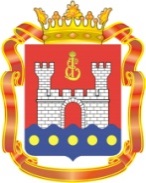 АГЕНТСТВО ПО АРХИТЕКТУРЕ,ГРАДОСТРОЕНИЮ И ПЕРСПЕКТИВНОМУ РАЗВИТИЮ КАЛИНИНГРАДСКОЙ ОБЛАСТИП Р И К А З         2019 г. № КалининградО предоставлении Обществу с ограниченной ответственностью «Специализированный застройщик «Вега» разрешенияна условно разрешенный вид использования земельного участкас кадастровым номером 39:17:000000:913, расположенного по ул. Тихая – ул. Пригородная – пер. Ягодный в городе СветлогорскеКалининградской областиРассмотрев обращение Общества с ограниченной ответственностью                     «Специализированный застройщик «Вега», в соответствии со статьей 39 Градостроительного кодекса Российской Федерации, административным регламентом предоставления Агентством по архитектуре, градостроению и перспективному развитию Калининградской области государственной услуги по предоставлению разрешения на условно разрешенный вид использования земельного участка или объекта капитального строительства, утвержденным приказом руководителя (директора) Агентства по архитектуре, градостроению и перспективному развитию Калининградской области от 23.10.2017 № 170 «Об административном регламенте предоставления Агентством по архитектуре, градостроению и перспективному развитию Калининградской области государственной услуги по предоставлению разрешения на условно разрешенный вид использования земельного участка или объекта капитального строительства», с учетом заключения администрации муниципального образования «Светлогорский городской округ» о результатах общественных обсуждений от _________________, рекомендаций комиссии по подготовке проекта правил землепользования и застройки муниципальных образований Калининградской области от ______________ , п р и к а з ы в а ю:1.  Предоставить Обществу с ограниченной ответственностью «Специализированный застройщик «Вега» разрешение на условно разрешенный вид использования земельного участка с кадастровым номером 39:17:000000:913, площадью 14 494 кв. м, расположенного по ул. Тихая – ул. Пригородная – пер. Ягодный в городе Светлогорске Калининградской области, - «среднеэтажная жилая застройка этажностью 5-7 этажей» (код. 2.5).2.  Государственному бюджетному учреждению Калининградской области «Региональный градостроительный центр» (И.Д. Папст) разместить настоящий приказ в информационной системе обеспечения градостроительной деятельности Калининградской области.3.  Настоящий приказ вступает в силу по истечении 10 дней с даты его официального опубликования.Руководитель (директор)                                                               Н.В. Васюкова